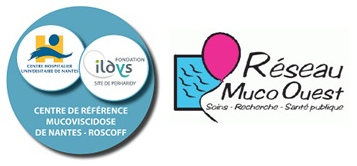 37ème rencontre des infirmières coordinatricesdu Réseau Muco Ouest, à Rennes, le 29 septembre 2016A l’hôtel Mercure CENTRE COLOMBIER 1, rue Charles Maignan35 000 RennesTél : 02 99 29 73 73Animée par Marythé Kerbrat Soutenue par Aptalys Ordre du jour  9h Accueil9h30 12h  Groupes de travail Gastrostomie : suite travail en cours EtDiabète : projet et définition objectifs de travail et références Et Hygiène 12h 13h Echanges et retours d’expériences  14h Point actualités et infos divers :Nouvelles recommandations antisepsie SF2HCapuchon swab cap Info assurance voyage La communication : 	Concept des représentations  16h30 Fin de la rencontre 